Participles (present or past) 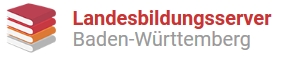 instead of relative clausesSolutionsExample: The woman who is standing next to my father is his new girlfriend.→ The woman standing next to my father is his new girlfriend.An ideal fair trade worldAll the clothes which are made in this factory are certified as fair trade products. → All the clothes made in this factory are certified as fair trade products.The people who work in these factories receive good wages. → The people working in these factories receive good wages.None of the fabric which is used in the production has undergone treatment with toxic chemicals. → None of the fabric used in the production has undergone treatment with chemicals.The fair trade label offers companies that follow their rules above market prices. → The fair trade label offers companies following their rules above market prices.The clothes which are exported to many western countries are of good quality and very fashionable. → The clothes exported to many western countries are of good quality and very fashionable.The women who have children under the age of six can bring these children along and they are taken care of by preschool teachers. → The women having children under the age of six can bring these children along and they are taken care of by preschool teachers.If the workers want to complain about superiors who mistreat them, they can easily contact someone from the workers’ union. → If the workers want to complain about superiors mistreating them, they can easily contact someone from the workers’ union.The profits which the company makes allow for better working conditions and fair wages. → The profits made by the company allow for better working conditions and fair wages.When consumers realize that the clothes which are produced in this factory are not only of better quality than rock-bottom products, but also enhance the living conditions of workers, they will certainly continue to buy them. → When consumers realize that the clothes produced in this factory are not only of better quality than rock-bottom products, but also enhance the living conditions of workers, they will certainly continue to buy them.The wages and working conditions that are offered by this special company are outstanding. → The wages and working conditions offered by this special company are outstanding.Most consumers who learn about this model company support the idea and are willing to pay higher prices. → Most consumers learning about this model company support the idea and are willing to pay higher prices.In a future better world, more companies who understand that they will also profit from a good reputation, will certainly join the fair trade movement. → In a future better world, more companies understanding that they will also profit from a good reputation, will certainly join the fair trade movement.